	CONFIDENTIAL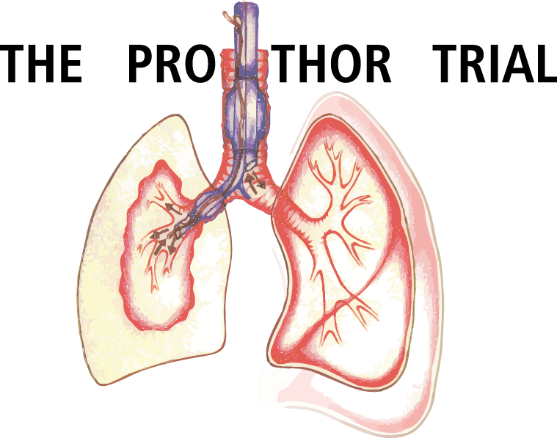 Case Report Formversion 1.8Protective Ventilation with Higher versus Lower PEEP during one-lung ventilation for thoracic surgeryPatient Serial Number		     c e n t e r       p a t i e n t Date of assessment	_____________________________Local investigator 1 (intraoperative)	_____________________________Local investigator 2 (postoperative)	_____________________________Principal Investigator: Mert Sentürk, Department of Anesthesiology and Reanimation, Istanbul University, TurkeyContact: Jakob Wittenstein, Department of Anesthesiology and Intensive Care Medicine, University of Dresden, Germany; Jakob.wittenstein@ukdd.dePOSTOPERATIVE ASSESSMENTDay 1TABLE OF CONTENTS1 Recovery	42 Fluids on day 1	53 Transfusion on day 1	64 Actual organ function	75 Non-mandatory measurements	86 Pulmonary complications	97 Extrapulmonary complications	118 Adverse events (AE) / severe adverse events (SAE)	12POSTOPERATIVE DAY 1  (report events within first 24hrs after end of anesthesia/exit of OR if on mech. vent.)1 Recovery2 Fluids on day 1first 24hrs after end of anesthesia (exit of OR if on mech. vent.)4 Actual organ function5 Non-mandatory measurements 6 Pulmonary complicationsExtended PPCs:7 Extrapulmonary complications8 Adverse events (AE) / severe adverse events (SAE)Lost to follow upLost to follow upyes     no yes     no if yes discharged deathconsent withdrawal other , specify:discharged deathconsent withdrawal other , specify:discharged deathconsent withdrawal other , specify:Continuation of MV directly after surgeryContinuation of MV directly after surgeryyes     no yes     no if yes duration [hrs]duration [hrs]indication:Indication hypothermia  bleeding  cardiovascular  respiratory failure other,specify:Indication hypothermia  bleeding  cardiovascular  respiratory failure other,specify:Indication hypothermia  bleeding  cardiovascular  respiratory failure other,specify:Indication hypothermia  bleeding  cardiovascular  respiratory failure other,specify:Indication hypothermia  bleeding  cardiovascular  respiratory failure other,specify:Indication hypothermia  bleeding  cardiovascular  respiratory failure other,specify:Indication hypothermia  bleeding  cardiovascular  respiratory failure other,specify:Indication hypothermia  bleeding  cardiovascular  respiratory failure other,specify:New requirement of NIVNew requirement of NIVyes     no yes     no if yes CPAP   NPPV other specify:CPAP   NPPV other specify:duration [hrs]maximum intensity [pressure level]: maximum intensity [pressure level]: maximum intensity [pressure level]: indicationstandard of care    resp. failure  other , specify:standard of care    resp. failure  other , specify:standard of care    resp. failure  other , specify:New requirement of invasive MVNew requirement of invasive MVyes     no yes     no if yes duration [hrs]duration [hrs]indicationre-surgery    resp. failure    other  , specify:re-surgery    resp. failure    other  , specify:re-surgery    resp. failure    other  , specify:unplanned ICU admissionunplanned ICU admissionyes     no yes     no if yes indication:indication:indication:PhysiotherapyPhysiotherapyyes     no yes     no Breathing exercisesBreathing exercisesyes     no yes     no if yes incentive spirometryincentive spirometryyes     no Cumulated Ambulation Score [0-6]: Cumulated Ambulation Score [0-6]: Cumulated Ambulation Score [0-6]: Cumulated Ambulation Score [0-6]: Cumulated Ambulation Score [0-6]: Cumulated Ambulation Score [0-6]: Cumulated Ambulation Score [0-6]: Cumulated Ambulation Score [0-6]: Impairment of wound healingImpairment of wound healingyes     no yes     no if yes superficial      deep superficial      deep superficial      deep Surgical wound infectionSurgical wound infectionyes     no yes     no if yes superficial      deep superficial      deep superficial      deep if yesabscess      empyema      phlegmon abscess      empyema      phlegmon abscess      empyema      phlegmon Antibioticsyes     no yes     no if yes, specify drug name:if yes, specify drug name:if yes, specify drug name:prophylaxis      therapy prophylaxis      therapy PONVPONVyes     no yes     no Return of bowel functionReturn of bowel functionyes     no yes     no  cumulative dose cumulative dose  cumulative dose  cumulative doseArtificialHESyes Crystalloids [ml]Crystalloids [ml]Crystalloids [ml]yes yes ColloidsGelatineyes Albumin (any concentration)[ml]Albumin (any concentration)[ml]Albumin (any concentration)[ml]yes yes [ml]Dextranyes other, specify:other, specify:other, specify:yes yes other, specify:yes Dobutamineyes Vaso- Ephedrineyes activeEpinephrineyes DrugsNorepinephrineyes [mg]Phenylephrineyes otheryes otheryes other:yes 3 Transfusion on day 1first 24hrs after end of anesthesia (exit of OR if on mech. vent.)3 Transfusion on day 1first 24hrs after end of anesthesia (exit of OR if on mech. vent.)3 Transfusion on day 1first 24hrs after end of anesthesia (exit of OR if on mech. vent.)3 Transfusion on day 1first 24hrs after end of anesthesia (exit of OR if on mech. vent.)3 Transfusion on day 1first 24hrs after end of anesthesia (exit of OR if on mech. vent.)3 Transfusion on day 1first 24hrs after end of anesthesia (exit of OR if on mech. vent.)3 Transfusion on day 1first 24hrs after end of anesthesia (exit of OR if on mech. vent.)3 Transfusion on day 1first 24hrs after end of anesthesia (exit of OR if on mech. vent.)3 Transfusion on day 1first 24hrs after end of anesthesia (exit of OR if on mech. vent.)3 Transfusion on day 1first 24hrs after end of anesthesia (exit of OR if on mech. vent.)3 Transfusion on day 1first 24hrs after end of anesthesia (exit of OR if on mech. vent.)3 Transfusion on day 1first 24hrs after end of anesthesia (exit of OR if on mech. vent.)cumulative dose(ml)cumulative dose(ml)cumulative dose(ml)cumulative dose(ml)cumulative dose(ml)cumulative dose(ml)Packed red blood cellsyes yes PlasmaPlasmaPlasmayes Autologous blood transfusionyes yes PlateletsPlateletsPlateletsyes SpO2 supine position, upper body elevated 30-45°, 10 min in room air possible?yes     no yes     no if yes if yes if yes if yes SpO2 [%]:SpO2 [%]:SpO2 [%]:SpO2 [%]:if no if no if no if no SpO2 [%]:SpO2 [%]:and FiO2 [%]:RR [/min]RR [/min]RR [/min]RR [/min]RR [/min]RR [/min]RR [/min]RR [/min]RR [/min]RR [/min]RR [/min]HR [/min]HR [/min]HR [/min]HR [/min]HR [/min]ABP mean [mmHg]ABP mean [mmHg]ABP mean [mmHg]ABP mean [mmHg]ABP mean [mmHg]ABP mean [mmHg]Temperature [°C]Temperature [°C]Temperature [°C]Temperature [°C]tympanic    axillar    inguinal    oral    rectal tympanic    axillar    inguinal    oral    rectal tympanic    axillar    inguinal    oral    rectal tympanic    axillar    inguinal    oral    rectal tympanic    axillar    inguinal    oral    rectal tympanic    axillar    inguinal    oral    rectal tympanic    axillar    inguinal    oral    rectal other other other other if other specify:if other specify:if other specify:Airway secretionyes     no if yesif yesif yesif yespurulent/yellow colour   not purulent purulent/yellow colour   not purulent purulent/yellow colour   not purulent purulent/yellow colour   not purulent purulent/yellow colour   not purulent VAS dyspnea [1-10cm]VAS dyspnea [1-10cm]VAS dyspnea [1-10cm]VAS dyspnea [1-10cm]VAS dyspnea [1-10cm]VAS thoracic rest pain [1-10cm]VAS thoracic rest pain [1-10cm]VAS thoracic rest pain [1-10cm]VAS thoracic rest pain [1-10cm]VAS thoracic rest pain [1-10cm]VAS thoracic rest pain [1-10cm]VAS coughing pain [1-10cm]VAS coughing pain [1-10cm]VAS coughing pain [1-10cm]VAS coughing pain [1-10cm]VAS coughing pain [1-10cm]VAS coughing pain [1-10cm]Laboratory testsChest X-ray obtainedyes     no Hbmmol/l g/dl if yes Hematocrit%Infiltrates (any side)yes     no WBC GPt/Lpleural effusion (any side)yes     no PlateletsGPt/LINRAtelectasis (any side)yes     no PTTsecPneumothorax (any side)yes     no Creatinineµmol/l mg/dl cardiopulmonary edema(any side)yes     no BUNmmol/l mg/dl ALTµmol/s*l U/L ASTµmol/s*l U/L Bilirubinµmol/l mg/dl CRP c-reactive proteinmg/lProcalcitoninng/mlAspiration pneumonitis   resp. failure after inhalation of gastric contentsleft  right  both cannot be differentiated Aspiration pneumonitis   resp. failure after inhalation of gastric contentsleft  right  both cannot be differentiated yes    no Severe respiratory failure   need for non-invasive or invasive mechanical ventilation due to poor oxygenationSevere respiratory failure   need for non-invasive or invasive mechanical ventilation due to poor oxygenationyes    no Moderate respiratory failure   SpO2<90% or PaO2<60mmHg for 10min in room air, responding to oxygen > 2l/minModerate respiratory failure   SpO2<90% or PaO2<60mmHg for 10min in room air, responding to oxygen > 2l/minyes    no ARDS   according to Berlin definitionyes    no     if yesARDS   according to Berlin definitionyes    no     mild moderate severePulmonary infection   new/ progressive infiltrates + 2: antibiotics, fever, leukocytosis/ leucopenia and/or purulent secretionsleft  right  both cannot be differentiated Pulmonary infection   new/ progressive infiltrates + 2: antibiotics, fever, leukocytosis/ leucopenia and/or purulent secretionsleft  right  both cannot be differentiated yes    no    Atelectasis   lung opacification with shift of surrounding tissue/ organ towards the affected arealeft  right  both cannot be differentiated Atelectasis   lung opacification with shift of surrounding tissue/ organ towards the affected arealeft  right  both cannot be differentiated yes    no    Cardiopulmonary edema   clinical signs of congestion + interstitial infiltrates/ increased vascular markings on chest X-ray, not explained by poor cardiac functionleft  right  both cannot be differentiated  Cardiopulmonary edema   clinical signs of congestion + interstitial infiltrates/ increased vascular markings on chest X-ray, not explained by poor cardiac functionleft  right  both cannot be differentiated  yes    no    Pleural effusion   blunting of costophrenic angle (standing)/ hazy opacity in one hemithorax (supine) on chest X-ray, not explained by the preoperative patient condition aloneleft  right  both cannot be differentiated Pleural effusion   blunting of costophrenic angle (standing)/ hazy opacity in one hemithorax (supine) on chest X-ray, not explained by the preoperative patient condition aloneleft  right  both cannot be differentiated yes    no    Pneumothorax   free air in the pleural space on chest X-ray/ ultrasonic imagingleft  right  both cannot be differentiated for this study, pneumothorax at the operated side will not be considered as a PPC; please mark anywayPneumothorax   free air in the pleural space on chest X-ray/ ultrasonic imagingleft  right  both cannot be differentiated for this study, pneumothorax at the operated side will not be considered as a PPC; please mark anywayyes    no    Pulmonary infiltrates   monolateral/ bilateral infiltrates without other clinical signsleft  right  both cannot be differentiated Pulmonary infiltrates   monolateral/ bilateral infiltrates without other clinical signsleft  right  both cannot be differentiated yes    no    Prolonged air leakageAir leak requiring at least 7 days of postoperative chest tube drainageleft  right  both cannot be differentiated Prolonged air leakageAir leak requiring at least 7 days of postoperative chest tube drainageleft  right  both cannot be differentiated yes    no    Purulent pleuritis   Receiving antibiotics for a suspected infection, as far as not explained by the preoperative patient condition aloneleft  right  both cannot be differentiated Purulent pleuritis   Receiving antibiotics for a suspected infection, as far as not explained by the preoperative patient condition aloneleft  right  both cannot be differentiated yes    no    Pulmonary Embolism As documented by pulmonary arteriogram or autopsy, or supported by a ventilation/perfusion radioisotope scans, or documented by echocardiography and receiving specific therapyleft  right  both cannot be differentiated Pulmonary Embolism As documented by pulmonary arteriogram or autopsy, or supported by a ventilation/perfusion radioisotope scans, or documented by echocardiography and receiving specific therapyleft  right  both cannot be differentiated yes    no    Lung haemorrhage Bleeding through the chest tubes requiring reoperation, or three or more red blood cell packs left  right  both cannot be differentiated Lung haemorrhage Bleeding through the chest tubes requiring reoperation, or three or more red blood cell packs left  right  both cannot be differentiated yes    no    Bronchospasm   newly expiratory wheezing treated with bronchodilatorsyes    no Mild respiratory failure   SpO2<90% or PaO2<60mmHg for 10min in room air, responding to oxygen ≤ 2l/minyes    no SIRS   ≥2 findings: Temp < 36 0C or > 38 0C; HR > 90 bpm, RR > 20 bpm; WBC < 4.000 or > 12.000/µlSIRS   ≥2 findings: Temp < 36 0C or > 38 0C; HR > 90 bpm, RR > 20 bpm; WBC < 4.000 or > 12.000/µlSIRS   ≥2 findings: Temp < 36 0C or > 38 0C; HR > 90 bpm, RR > 20 bpm; WBC < 4.000 or > 12.000/µlyes     no Sepsis   SIRS in response to a confirmed infective processSepsis   SIRS in response to a confirmed infective processSepsis   SIRS in response to a confirmed infective processyes     no Severe Sepsis   Sepsis with organ dysfunction, hypoperfusion or hypotension Severe Sepsis   Sepsis with organ dysfunction, hypoperfusion or hypotension Severe Sepsis   Sepsis with organ dysfunction, hypoperfusion or hypotension yes     no Septic shock   Sepsis with refractory hypoperfusion or hypotension despite adequate fluid resuscitationSeptic shock   Sepsis with refractory hypoperfusion or hypotension despite adequate fluid resuscitationSeptic shock   Sepsis with refractory hypoperfusion or hypotension despite adequate fluid resuscitationyes     no Extrapulmonary infection   wound infection + any other (extrapulmonary) infectionExtrapulmonary infection   wound infection + any other (extrapulmonary) infectionExtrapulmonary infection   wound infection + any other (extrapulmonary) infectionyes     no Coma   Glasgow-Coma-Scale ≤ 8 without therapeutic coma/ sedativesComa   Glasgow-Coma-Scale ≤ 8 without therapeutic coma/ sedativesComa   Glasgow-Coma-Scale ≤ 8 without therapeutic coma/ sedativesyes     no Acute myocardial infarction   rise/ fall of cardiac markers + symptoms/ ECG changes/ /imaging of cardiac ischemia/sudden deathAcute myocardial infarction   rise/ fall of cardiac markers + symptoms/ ECG changes/ /imaging of cardiac ischemia/sudden deathAcute myocardial infarction   rise/ fall of cardiac markers + symptoms/ ECG changes/ /imaging of cardiac ischemia/sudden deathyes     no Acute renal failure   Risk: Crea increased 1.5 times baseline or  GFR decrease > 25% or urine output  < 0.5 ml/kg/h  within 6 hr   Injury: Crea increased 2 times baseline or GFR decrease > 50% or urine output  < 0.5 ml/kg/h within  12 hr   Failure: Crea increase 3 times baseline or GFR decrease > 75% or urine output  < 0.3 ml/kg/h  within 24 hr or anuria for 12 hrs   Loss: complete loss of kidney function > 4 weeks(requiring dialysis)Acute renal failure   Risk: Crea increased 1.5 times baseline or  GFR decrease > 25% or urine output  < 0.5 ml/kg/h  within 6 hr   Injury: Crea increased 2 times baseline or GFR decrease > 50% or urine output  < 0.5 ml/kg/h within  12 hr   Failure: Crea increase 3 times baseline or GFR decrease > 75% or urine output  < 0.3 ml/kg/h  within 24 hr or anuria for 12 hrs   Loss: complete loss of kidney function > 4 weeks(requiring dialysis)Acute renal failure   Risk: Crea increased 1.5 times baseline or  GFR decrease > 25% or urine output  < 0.5 ml/kg/h  within 6 hr   Injury: Crea increased 2 times baseline or GFR decrease > 50% or urine output  < 0.5 ml/kg/h within  12 hr   Failure: Crea increase 3 times baseline or GFR decrease > 75% or urine output  < 0.3 ml/kg/h  within 24 hr or anuria for 12 hrs   Loss: complete loss of kidney function > 4 weeks(requiring dialysis)Acute renal failure   Risk: Crea increased 1.5 times baseline or  GFR decrease > 25% or urine output  < 0.5 ml/kg/h  within 6 hr   Injury: Crea increased 2 times baseline or GFR decrease > 50% or urine output  < 0.5 ml/kg/h within  12 hr   Failure: Crea increase 3 times baseline or GFR decrease > 75% or urine output  < 0.3 ml/kg/h  within 24 hr or anuria for 12 hrs   Loss: complete loss of kidney function > 4 weeks(requiring dialysis)               yes     no     if yesR    I    F    L R    I    F    L Disseminated intravascular coagulation   according to DIC score > 5Disseminated intravascular coagulation   according to DIC score > 5Disseminated intravascular coagulation   according to DIC score > 5yes     no StrokeNew clinical signs of stroke lasting > 24h  + corresponding findings in radiologic imagingStrokeNew clinical signs of stroke lasting > 24h  + corresponding findings in radiologic imagingStrokeNew clinical signs of stroke lasting > 24h  + corresponding findings in radiologic imagingyes     no Hepatic failure   bilirubin > 2 mg/dL + elevation of ALT/AST + LDH x2 above normal values ALT/AST + LDH x2 above normal valuesHepatic failure   bilirubin > 2 mg/dL + elevation of ALT/AST + LDH x2 above normal values ALT/AST + LDH x2 above normal valuesHepatic failure   bilirubin > 2 mg/dL + elevation of ALT/AST + LDH x2 above normal values ALT/AST + LDH x2 above normal valuesyes     no Gastrointestinal failure   1 = enteral feeding with under 50% of calculated needs or no feeding 3 days after surgery   2 = food intolerance (FI) or intra–abdominal hypertension (IAH)   3 = FI and IAH   4 = abdominal compartment syndrome (ACS)Gastrointestinal failure   1 = enteral feeding with under 50% of calculated needs or no feeding 3 days after surgery   2 = food intolerance (FI) or intra–abdominal hypertension (IAH)   3 = FI and IAH   4 = abdominal compartment syndrome (ACS)Gastrointestinal failure   1 = enteral feeding with under 50% of calculated needs or no feeding 3 days after surgery   2 = food intolerance (FI) or intra–abdominal hypertension (IAH)   3 = FI and IAH   4 = abdominal compartment syndrome (ACS)yes     no     if yes1    2    3    4 gastrointestinal bleeding Any adverse events yes     no yes     no if yes specify according to table:specify according to table:specify according to table:Event (details, including treatment)Event (details, including treatment)Severe AECausalityCausalitySeverityOutcomeyes no unrelated possible probable unassessable unrelated possible probable unassessable mild moderate severe unassessable resolved - no sequelae resolved - sequelae unresolved death  unknown yes no unrelated possible probable unassessable unrelated possible probable unassessable mild moderate severe unassessable resolved - no sequelae resolved - sequelae unresolved death  unknown yes no unrelated possible probable unassessable unrelated possible probable unassessable mild moderate severe unassessable resolved - no sequelae resolved - sequelae unresolved death  unknown 